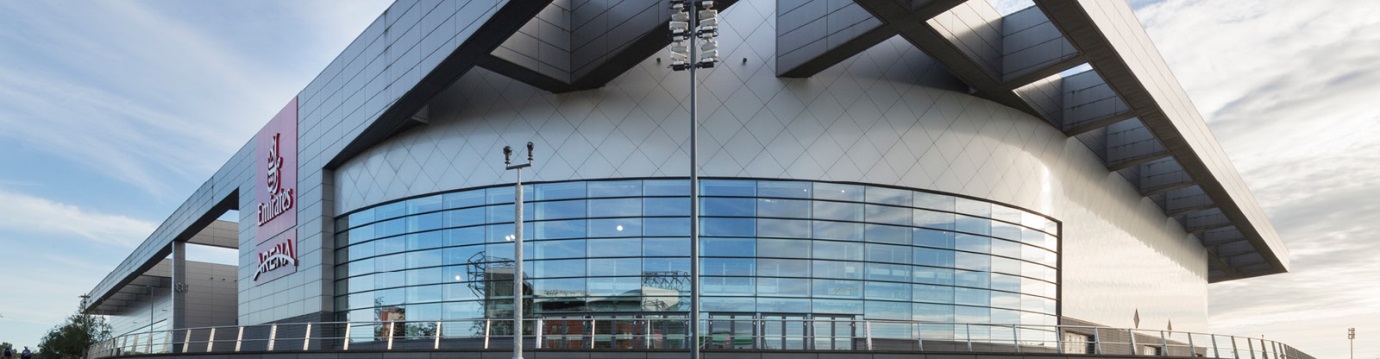 Sir Chris Hoy Velodrome Velodrome Guide November 2023 to April 2024Sir Chris Hoy Velodrome Glasgow Life Velodrome Pathway Try the TrackAccreditation   *Minimum number required Ride the TrackRace Sir Chris Hoy Velodrome Youth Accreditation Pathway Age: 8 to 15 November 2023 to March 2024*Minimum numbers are required for the session to go ahead.Sir Chris Hoy Velodrome Accreditation Pathway DescriptionAccreditation 1: Introduction to Track Cycling - 1 Hour​This is the first step for a beginner who can ride a bike and wants to ride a fixed gear bike on a banked velodrome and as such is the first part of the accreditation process. The coach will take riders through a check list of skills necessary to allow the rider to enter the track and ride on the banked surface safely. If you can perform the skills satisfactorily you will be eligible to progress to the next stage of rider accreditation. If the rider does not perform the required skills or booked only to try, they can book as many introductory sessions as they wish.Accreditation 2: Improve Your Track Skills - 1 HourThe second of the four accreditation sessions are designed to move the rider into group riding on the track and allows them to become more independent. Again, the coach will require the rider to demonstrate a series of skills including those listed in the introduction session before moving on to the next step.Accreditation 3&4: Preparation for Accreditation - 2 HoursAdvanced skills are taught in this session and the rider must demonstrate a certain level of fitness, 30 minutes riding with a group. Skills included in this session include riding near to other riders and an Italian pursuit race. This is the minimum required to allow riders to take part in open sessions, structured training, competition, bunch races and track leagues.Sir Chris Hoy Velodrome Youth SessionsCoach Led Youth Session (Duration: 2 Hours, Cost £12)Monday 18:00 – 20:00November	 6th, 13th & 20th December	 4th, 11th &18th January	 8th, 15th, 22nd & 29th February 	5th & 12th March 	25th Youth Taster Session (Duration: 1 Hour, Cost £6)Saturday 11:00 – 12:00November	 4th, 18th & 25th December	 2nd, 16th & 23rd January	 13th, 20th, & 27th February	 3rd March	 23rd & 30th  Sir Chris Hoy Velodrome Adult Accreditation PathwayAge: 16+November 2023 to March 2024*Minimum numbers are required for the session to go ahead. Sir Chris Hoy Velodrome Sprint and Endurance SessionsDiscipline Specific Training - Endurance (Duration: 2 Hours, Cost £17.00) - Tuesday 8pm  November 	7th, 14th, 21st, & 28th December 	5th, 12th, & 19thJanuary 	9th, 16th, 23rd, & 30thFebruary 	6th & 13th March 	26th Sprint/Pursuit (Duration: 2 Hours, Cost £17.00) – Wednesday 8pmNovember	1st, 8th, 15th, 22nd, & 29th December	6th, 13th, & 20th January	3rd, 10th, 17th, 24th, & 31st February	7th & 14th March		27th Woman Only Session (Duration:1 Hour, Cost £7.00 ph.) Thursday 8 & 9pmNovember	2nd, 9th, 16th, 23rd, & 30th December	7th, 14th, & 21st January	4th, 11th, 18th, & 25th February	8th & 15th March		28th Sir Chris Hoy Velodrome Try the Track SessionsSessions DescriptionsFamily Session: A basic, coach-led session giving families the chance to experience the excitement of the track together for the first time.  Please note that these sessions are for novice riders, and that they are one-off introductions to track cycling, and will not count towards accreditation. A ratio of 1 adult to 2 under 16s.A member of your party must be under 16 years of age to take part in this session.Sir Chris Hoy Velodrome Youth Coach Led SessionsSessions DescriptionsCoach Led Youth Session: This 2-hour session is a high intense workload with a mixture of endurance and sprint drills, providing the riders with the knowledge, skills, confidence and know how to become race ready riders.Youth Taster Session: This is a 1-hour coach led session suitable for novice riders between 8 – 10 years old. It provides the opportunity for this group of riders to gain track time to build the required skills to progress through the youth accreditation pathway. Sir Chris Hoy Velodrome Coach Led SessionsSessions DescriptionsCoach Led Tempo: This is a 1-hour coach led session suitable for accredited novice riders.Coach Led Endurance: This session is a full-on hour on the track led by the coach. It is a high intense workload with a mixture of endurance drills. Coach Led Sprint: This is a 1-hour sprint discipline focused session. These involve shorter, high intensity, full out efforts on the track. It could include training for flying 200, matched sprint, keirin, sprint race tactics and starts out of the gate.Sir Chris Hoy Velodrome Coach Led SessionsSessions DescriptionsCoach Led Interval: These sessions are for experienced riders. It involves the completion of stepped interval efforts, either as a group or as an individual.Woman Only Session: This is a 1-hour session that is a coach led workout for women only.Sir Chris Hoy Velodrome Sprint and Endurance SessionsSessions DescriptionsDiscipline Specific Training (DST) - Endurance: An endurance focused session. This 2-hour session involves coach led drills of longer duration efforts on the track. It could include coach led race training for events such as the scratch or elimination and, race skills and tactics.Sprint/Pursuit Session: This is a mixed 2-hour session that provides the opportunity to focus on training as either an individual or a team in the discipline of pursuit. This could include start training out of the gate, assistance with race schedule and full race efforts.Sprinters have the opportunity for shorter, high intensity, full out efforts on the track. It could include training for flying 200, matched sprint, sprint race tactics and starts out of the gate.Sir Chris Hoy Velodrome Paracycling Session Description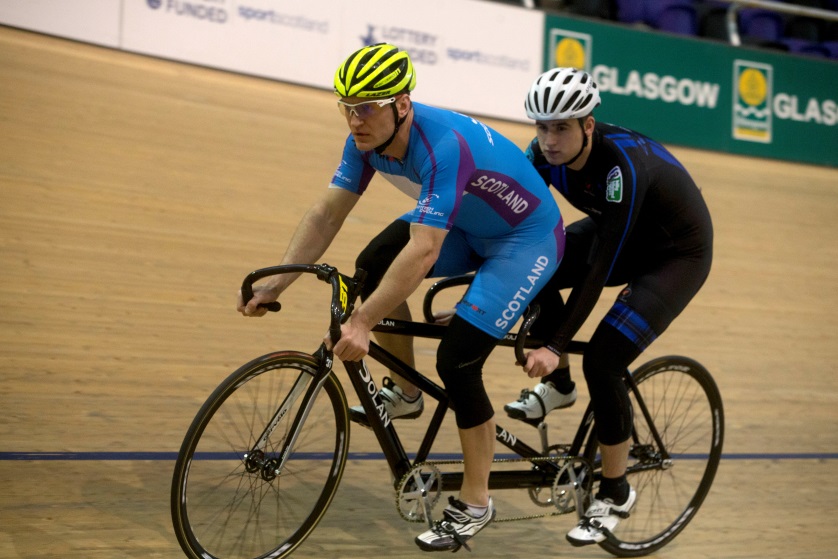 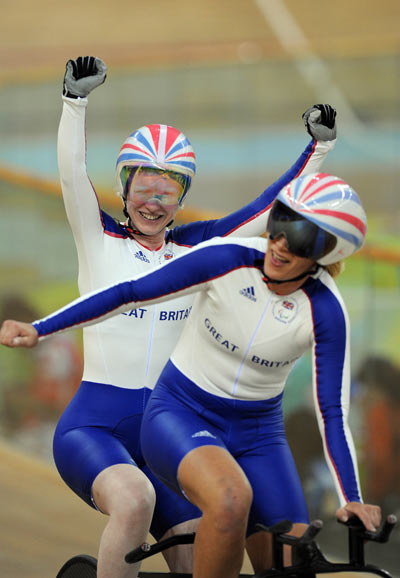 Para cycling sessions are dedicated coaching sessions for riders with physical and learning disabilities who want to keep fit and develop their skills and technique through coached sessions. Both experienced and new riders of age 8+ will be eligible to attend the sessions.The sessions consist of Solo Riders who are working towards their Accreditation and Tandems who are Piloted (Front rider of Tandem) and Stoked (Rear rider of the tandem).Fun Facts:On Track tandems, the front rider steers as well as pedals the bicycle and is known as the captain, pilot, or steersman; the rear rider only pedals and is known as the stoker, navigator or rear admiral. On most tandems the two sets of cranks are mechanically linked by a timing chain and turn at the same rate.Sir Chris Hoy Velodrome ParacyclingDo you know of someone that has visual impairment and interested in cycling?Please speak to our velodrome coach’s or email:gordon.watson@glasgowlife.org.uk for more information on how to book.Do know of someone that has an interest in piloting a tandem?If you are a Fully Accredited Adult (Age: 16+) who would like to try and pilot a tandem and assist Piloting a Stoker (Rear rider on one of our tandems), please speak to our velodrome coach’s or email:gordon.watson@glasgowlife.org.uk for more information on how to book.Sessions run on every Thursday evening.New and Beginner Riders at 6 pmRegular and Experienced Riders at 7pmSessions are one hour long, limited spaces available!Sessions are very popular and require advanced booking for Solo/Pilot and Stokers all must be pre booked. You cannot just turn up on the evening and expect to get on the Velodrome.Solo Riders - 4 riders per hour maximumTandem Stokers - 6 riders per hour maximumSir Chris Hoy Velodrome Track Events 2023/2024NovemberFriday 3rd 				Glasgow Track League 2023/24 Round 5Saturday 11th & Sunday 12th 	Scottish Youth and Junior ChampionshipsFriday 17th 				Glasgow Track League 2023/24 Round 7Friday 24th 				Glasgow Track League 2023/24 Round 8DecemberFriday 1st 				Glasgow Track League 2023/24 Round 9Friday 8th to Sunday 10th		Scottish Senior Track ChampionshipsJanuarySaturday 6th				Monsters of Track Round 1Saturday 27th & Sunday 28th	GTRC Grand PrixFebruarySaturday 10th				Monsters of Track Round 2Saturday 18th				Scottish Madison Championships MarchSaturday 9th				Monsters of Track Round 3Sir Chris Hoy Velodrome November 2023 – March 2024 Price ListAdult Sessions (Age 16 +)Youth Sessions (Age 8 – 15)Taster SessionsTaster SessionsTaster SessionsAdultYouthEducation SessionsEducation SessionsParacyclingClubCorporateYouth Taster(Age 8 – 10) Family SessionFamily SessionUniversitySchoolsParacyclingSessionAdult (Age 16+)Youth (Age: 8 – 15) Adult Accreditation 1Youth Accreditation 1Adult Accreditation 2 Progression (4*)Youth Accreditation 2 Progression (4*)Adult Accreditation 3/4 (8*)Youth Accreditation 3/4 (8*)Adult (Age 16+)Adult (Age 16+)Youth (Age: 8 – 15)Sprint & Endurance Coach LedCoach LedDST EnduranceAdult Coach Led TempoCoach Led Youth SessionSprint/PursuitAdult Coach Led IntervalAdult Coach Led EnduranceAdult Coach Led SprintWoman Only SessionTrack LeagueNational ChampionshipsAccreditation 1(£10) 1 HourAccreditation 2*(£10) 1 HourAccreditation 3/4*(£19) 2 HoursDate & TimeSaturday (10:00 – 11:00)Saturday (10:00 – 11:00)Saturday (13:00 – 15:00)Block 104/11/2318/11/2328/10/2318/11/23Block 225/11/2302/12/2316/12/2313/01/2429/12/2320/01/24Check APP for updatesBlock 327/01/2403/02/24Check APP for updatesBlock 423/03/2430/03/24Check APP for updatesAccreditation 1(£15) 1 HourAccreditation 2*(£15) 1 HourAccreditation 3/4*(£30) 2 HoursDateWednesdayWednesdaySaturdayTime17:00 –18:0018:00 –19:0013:00 – 15:00Block 101/11/2308/11/2322/11/2301/11/2308/11/2322/11/2328/10/2325/11/23Block 229/11/2306/12/2313/12/2320/12/2327/12/2329/11/2306/12/2313/12/2320/12/2327/12/23Check APP for updatesBlock 303/01/2410/01/2424/01/2431/01/2403/01/2410/01/2424/01/2431/01/24Check APP for updatesBlock 407/02/2414/02/2427/03/2407/02/2414/02/2427/03/24Check APP for updatesPossible track equipmentEquipment HireAvailableParticipation Accreditation RequiredNoneYes - £3 ChargeMinimum 1 Maximum 15NonePossible track equipmentEquipment Hire Available Participation Accreditation RequiredDerny Yes - £3 ChargeMinimum 1 Maximum 30FullPossible track equipmentEquipment HireAvailableParticipation Accreditation RequiredNoneYes – No ChargeMinimum 1 Maximum 16NonePossible track equipmentEquipment HireAvailableParticipation Accreditation RequiredNoneYes - £3 Charge Minimum 1 Maximum 20FullPossible track equipmentEquipment HireAvailableParticipation Accreditation RequiredNoneYes - £3 ChargeMinimum 1 Maximum 20FullPossible track equipmentEquipment HireAvailableParticipation Accreditation RequiredDerny & Start gateYes - £3 ChargeMinimum 1 Maximum 8FullPossible track equipmentEquipment HireAvailableParticipation Accreditation RequiredNoneNo Minimum 1 Maximum 16FullPossible track equipmentEquipment HireAvailableParticipation Accreditation RequiredDerny & Start gateYes - £3 ChargeMinimum 1 Maximum 20FullPossible track equipmentEquipment HireAvailableParticipation Accreditation RequiredDernyYes - £3 ChargeMinimum 1 Maximum 20Full Possible track equipmentEquipment HireAvailableParticipation Accreditation RequiredStart gateYes - £3 ChargeMinimum 1 Maximum 20FullSessionsDurationCostFamily Session 45 Minutes£8.15 Accreditation 1 1 Hour£15Accreditation 2 Progression1 Hour£15Accreditation 3/42 Hours£30DST Endurance2 Hours£17Sprint/Pursuit2 Hours£17Adult Coach Led Sprint1 Hour£7Adult Coach Led Tempo1 Hour£7Adult Coach Led Interval1 Hour£7Adult Coach Led Endurance1 Hour£7Woman Only 1 Hour£7Paracycling Beginners1 Hour£6.10Paracycling Advanced1 Hour£6.10SessionsDurationCostFamily Session 45 Minutes£5.70Youth Accreditation 11 Hour£10Youth Accreditation 2 Progression1 Hour£10Youth Accreditation 3/42 Hours£19Coach Led Youth Session2 Hours£12Youth Taster Session1 Hour£6